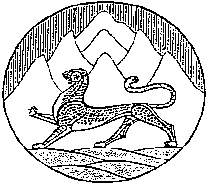 Республика Северная Осетия – АланияСобрание представителей муниципального образованияИрафский районРЕШЕНИЕ       От 27.12.2019г.№15/7                                                       с. Чикола.О создании Общественной палаты муниципального образования Ирафский район РСО-Алания	В соответствии с Федеральным законом от 21.07.2014г. №212-ФЗ «Об основах общественного контроля  в Российской Федерации», Федеральным законом от 06.10.2003г. №131-ФЗ «Об общих принципах организации  местного самоуправления в Российской Федерации», Законом Республики Северная Осетия-Алания от 15.03.2017г.  №7-РЗ «О некоторых вопросах организации и осуществления общественного контроля в Республике Северная Осетия-Алания», руководствуясь Уставом муниципального образования Ирафский район Собрание представителей  муниципального  образования  Ирафский район   	РЕШАЕТ:1.Утвердить положение «Об Общественной палате муниципального образования Ирафский район РСО-Алания» (приложение 1).2. Утвердить перечень документов для включения в список кандидатов в состав Общественной палаты муниципального образования Ирафский район РСО-Алания (приложение 2).3. Утвердить форму анкеты кандидата в члены Общественной палаты муниципального образования Ирафский район РСО-Алания (приложение 3).4.Утвердить форму заявления для включения в состав Общественной палаты муниципального образования Ирафский район РСО-Алания (приложение 4)5. Утвердить форму письменного согласия кандидата в члены Общественной палаты муниципального образования Ирафский район  (приложение 5).7. Настоящее решение разместить на официальном сайте АМС Ирафского района.8. Настоящее решение вступает в силу со дня его опубликования.Глава муниципального образования Ирафский район                                                   Б.А. Хидиров